Business EthicsBusiness Ethics: Ethical Decision Making and Cases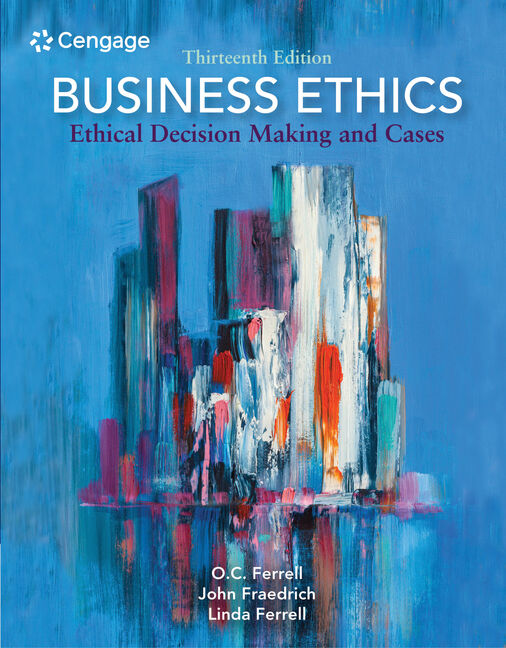 Newby O. C. Ferrell, John Fraedrich, Linda Ferrell13th Edition | Copyright 2022Prepare future managers to confront ethical decision-making amidst the new business realities of 2020 and 2021 with the concepts, processes and best practices in Ferrell/Fraedrich/Ferrell's market-leading BUSINESS ETHICS: ETHICAL DECISION MAKING AND CASES, 13E.CONTENTSRESOURCESPRICING OPTIONSTable of ContentsCOVER PAGETITLE PAGECOPYRIGHT PAGEDEDICATIONPREFACEACKNOWLEDGMENTSPART 1. AN OVERVIEW OF BUSINESS ETHICSChapter 1. The Importance of Business Ethics1-1. Business Ethics Defined1-2. Why Study Business Ethics?1-2a. A Crisis in Business Ethics1-2b. Specific Issues1-2c. The Reasons for Studying Business Ethics1-3. The Development of Business Ethics1-3a. Before 1960: Ethics in Business1-3b. The 1960s: The Rise of Social Issues in Business1-3c. The 1970s: Business Ethics as an Emerging Field1-3d. The 1980s: Business Ethics Reaches Maturity1-3e. The 1990s: Institutionalization of Business Ethics1-3f. The 2000s: Twenty-First Century Business Ethics1-3g. The 2010s: New Challenges in Business Ethics1-3h. The 2020s and Beyond1-4. Developing Organizational and Global Ethical Cultures1-5. The Benefits of Business Ethics1-5a. Ethics Contributes to Employee Commitment1-5b. Ethics Contributes to Investor Loyalty1-5c. Ethics Contributes to Customer Satisfaction1-5d. Ethics Contributes to Profits1-6. Our Framework For Studying Business EthicsSummaryImportant Terms for ReviewResolving Ethical Business ChallengesCheck Your EQChapter 2. Stakeholder Relationships, Social Responsibility, and Corporate Governance2-1. Stakeholders Define Ethical Issues in Business2-1a. Identifying Stakeholders2-1b. A Stakeholder Orientation2-2. Social Responsibility and Business Ethics2-3. Issues in Social Responsibility2-4. Social Responsibility and the Importance of a Stakeholder Orientation2-5. Corporate Governance Provides Formalized Responsibility to Stakeholders2-5a. Views of Corporate Governance2-5b. The Role of Boards of Directors2-5c. Greater Demands for Accountability and Transparency2-5d. Executive Compensation2-6. Implementing a Stakeholder Perspective2-6a. Step 1: Assessing the Corporate Culture2-6b. Step 2: Identifying Stakeholder Groups2-6c. Step 3: Identifying Stakeholder Issues2-6d. Step 4: Assessing Organizational Commitment to Stakeholders and Social Responsibility2-6e. Step 5: Identifying Resources and Determining Urgency2-6f. Step 6: Gaining Stakeholder Feedback2-7. Contributions of a Stakeholder PerspectiveSummaryImportant Terms for ReviewResolving Ethical Business ChallengesCheck Your EQChapter 3. Sustainability: Social and Ethical Dimensions3-1. Defining Sustainability3-2. How Sustainability Relates to Ethical Decision Making and Social Responsibility3-3. Global Environmental Issues3-3a. Atmospherics3-3b. Water3-3c. Land3-4. Environmental Legislation3-4a. Environmental Protection Agency (EPA)3-4b. Environmental Regulations3-5. Alternative Energy Sources3-5a. Wind Power3-5b. Geothermal Power3-5c. Solar Power3-5d. Nuclear Power3-5e. Biofuels3-5f. Hydropower3-6. Business Response to Sustainability Issues3-6a. Green Marketing3-6b. Greenwashing3-7. Strategic Implementation of Environmental Responsibility3-7a. Recycling Initiatives3-7b. Stakeholder Assessment3–7c. Risk Analysis3-7d. The Strategic Environmental AuditSummaryImportant Terms for ReviewResolving Ethical Business ChallengesCheck Your EQPART 2. ETHICAL ISSUES AND THE INSTITUTIONALIZATION OF BUSINESS ETHICSChapter 4. The Institutionalization of Business Ethics4-1. Managing Ethical Risk through Mandated, Core, and Voluntary Practices4-2. Mandated Requirements for Legal Compliance4-2a. Laws Regulating Competition4-2b. Laws Protecting Consumers4-2c. Laws Promoting Equity and Safety4-3. The Sarbanes–Oxley (SOX) Act4-3a. Public Company Accounting Oversight Board4-3b. Auditor and Analyst Independence4-3c. Whistle-Blower Protection4-3d. Cost of Compliance4-4. Dodd–Frank Wall Street Reform and Consumer Protection Act4-4a. Financial Agencies Created by the Dodd–Frank Act4-4b. Consumer Financial Protection Bureau4-4c. Whistle-Blower Bounty Program4-5. Laws that Encourage Ethical Conduct4-6. Federal Sentencing Guidelines for Organizations4-7. Core or Best Practices4-7a. Voluntary Responsibilities4-7b. Cause-Related Marketing4-7c. Strategic Philanthropy4-7d. Social Entrepreneurship4-8. The Importance of Institutionalization in Business EthicsSummaryImportant Terms for ReviewResolving Ethical Business ChallengesCheck Your EQChapter 5. Emerging Business Ethics Issues5-1. Recognizing an Ethical Issue (Ethical Awareness)5-2. Foundational Values for Identifying Ethical Issues5-2a. Integrity5-2b. Honesty5-2c. Fairness5-3. Emerging Ethical Issues and Dilemmas in Business5-3a. Misuse of Company Time and Resources5-3b. Abusive or Intimidating Behavior5-3c. Lying5-3d. Conflicts of Interest5-3e. Bribery5-3f. Corporate Intelligence5-3g. Discrimination5-3h. Sexual Harassment5-3i. Fraud5-3j. Consumer Fraud5-3k. Financial Misconduct5-3l. Insider Trading5-4. The Challenge of Determining an Ethical Issue in BusinessSummaryImportant Terms for ReviewResolving Ethical Business ChallengesCheck Your EQPART 3. THE DECISION-MAKING PROCESSChapter 6. Ethical Decision Making6-1. A Framework for Ethical Decision Making in Business6-1a. Ethical Issue Intensity6-1b. Individual Factors6-1c. Organizational Factors6-1d. Opportunity6-1e. Business Ethics Intentions, Behavior, and Evaluations6-2. Using the Ethical Decision-Making Model to Improve Ethical Decisions6-3. Normative Considerations in Ethical Decision Making6-3a. Institutions as the Foundation for Normative Values6-3b. Implementing Principles and Core Values in Ethical Business Decision Making6-4. Understanding Ethical Decision MakingSummaryImportant Terms for ReviewResolving Ethical Business ChallengesCheck Your EQChapter 7. Individual Factors: Moral Philosophies and Values7-1. Moral Philosophy Defined7-2. Moral Philosophies7-2a. Instrumental and Intrinsic Goodness7-2b. Teleology7-2c. Deontology7-2d. Relativist Perspective7-2e. Virtue Ethics7-2f. Justice7-3. Applying Moral Philosophy to Ethical Decision Making7-4. Cognitive Moral Development and Limitations7-5. White-Collar Crime7-6. Individual Factors in Business EthicsSummaryImportant Terms for ReviewResolving Ethical Business ChallengesCheck Your EQChapter 8. Organizational Factors: The Role of Ethical Culture and Relationships8-1. Defining Corporate Culture8-2. The Role of Corporate Culture in Ethical Decision Making8-2a. Ethical Frameworks and Evaluations of Corporate Culture8-2b. Ethics as a Component of Corporate Culture8-2c. Compliance Versus Values-Based Ethical Cultures8-2d. Differential Association8-2e. Whistle-Blowing8-3. Organizational Structure8-4. Group Dimensions of Corporate Structure and Culture8-4a. Types of Groups8-4b. Group Norms8-5. Variation in Employee Conduct8-6. Can People Control Their Actions Within a Corporate Culture?SummaryImportant Terms for ReviewResolving Ethical Business ChallengesCheck Your EQPART 4. IMPLEMENTING BUSINESS ETHICS IN A GLOBAL ECONOMYChapter 9. Developing and Implementing an Effective Ethics Program9-1. The Responsibility of the Corporation to Stakeholders9-2. The Need For Organizational Ethics Programs9-3. An Effective Ethics Program9-3a. An Ethics Program Can Help Avoid Legal Problems9-3b. Values versus Compliance Programs9-4. Codes of Conduct9-5. Ethics Officers9-6. Ethics Training and Communication9-7. Systems to Monitor and Enforce Ethical Standards9-7a. Continuous Improvement of an Ethics Program9-7b. Common Mistakes in Designing and Implementing an Ethics Program9-8. The Ethics Audit9-8a. The Auditing Process9-8b. Informal Ethics Audits9-8c. Integrity Measurement Frameworks9-8d. Implementing Programs, Audits, and Measurements to Sustain an Ethical CultureSummaryImportant Terms for ReviewResolving Ethical Business ChallengesCheck Your EQChapter 10. Global Business Ethics Issues10-1. Global Culture, Values, and Practices10-2. Economic Foundations of Business Ethics10-2a. Economic Systems10-3. Multinational Corporations10-4. Global Organizations to Support Responsible Business10-4a. United Nations Global Compact10-4b. Global Business Organizations that Affect Ethical Behavior10–5. Global Business Ethics Issues10-5a. Bribery10-5b. Antitrust Activity10-5c. Internet Security and Privacy10-5d. Human Rights10-5e. Healthcare10-5f. Supply Chain10-5g. Labor and Right to Work10-5h. Compensation10-5i. Consumerism10-6. The Importance of Ethical Decision Making in Global BusinessSummaryImportant Terms for ReviewResolving Ethical Business ChallengesCheck Your EQChapter 11. Ethical Leadership11-1. Defining Ethical Leadership11-2. Requirements for Ethical Leadership11-3. Benefits of Ethical Leadership11-4. Ethical Leadership and Organizational Culture11-4a. Power11-4b. Motivating Ethical Behavior11-5. Managing Ethical Business Conflicts11-5a. Conflict Management Styles11-6. Ethical Crisis Management and Recovery11-7. Ethical Leaders Empower Employees11-8. Ethical Leadership Communication11-8a. Ethical Leadership Communication Skills11-9. Leader–Follower Relationships11-9a. Ethics Programs and Communication11-9b. Power Differences and Workplace Politics11-9c. Feedback11-10. Leadership Styles and Ethical Decisions11-11. The RADAR ModelSummaryImportant Terms for ReviewResolving Ethical Business ChallengesCheck Your EQChapter 12. Technology: Ethics and Social Responsibility Issues12-1. Defining Technology12-1a. Technology Ethics12-1b. Technologies to Watch12-2. Ethics Issues in Technology12-2a. Privacy12-2b. Intellectual Property12-2c. Cybercrime12-2d. The Digital Divide12-2e. Biotechnology12-3. Managing Ethics Issues in Technology12-4. The Future of Technology EthicsSummaryImportant Terms for ReviewResolving Ethical Business ChallengesCheck Your EQPART 5. CASESCase 1. From the Outside In: Corporate Social Responsibility at PatagoniaIntroductionHistory of PatagoniaPatagonia’s Core ValuesPatagonia’s Leadership and Management StyleEnvironmental Initiatives1% for the PlanetWorn Wear InitiativeConservation AllianceThe bluesign® SystemCorporate Social ResponsibilityWhat the Future Holds for PatagoniaQuestions for DiscussionSourcesCase 2. Tesla Accelerates the Transition to Sustainable EnergyIntroductionTesla’s HistoryTesla’s Master Plan for SustainabilityIntegrating Energy Generation and StorageExpanding to Cover the Major Forms of Terrestrial TransportIntroducing Full AutonomyEncourage Vehicle SharingCorporate Social Responsibility at TeslaProduct and Operational ImpactFocusing on Consumer SafetyPrioritizing Employee SafetyCreating Employee AdvocatesSupporting a Diverse Work EnvironmentSourcing Responsibly Produced MaterialsContributing to EducationTesla’s Leadership ChallengesDealing with Ethical Misconduct in the WorkplaceStruggling Supply ChainThe Future for TeslaQuestions for DiscussionSourcesCase 3. An Apple a Day: Ethics at Apple Inc.IntroductionApple’s HistoryApple’s Corporate CultureApple’s EthicsEthical Issues at ApplePrivacyPrice FixingAntitrustSustainabilityIntellectual PropertySupply Chain Management IssuesTaxesBatterygateThe Future of Apple Inc.Questions for DiscussionSourcesCase 4. TOMS Reinvents the One for One MovementIntroductionThe History of TOMSThe TOMS MovementTOMS’s Supply ChainTOMS’s Product LineTOMS’s Corporate CultureInternshipsOne Day without ShoesSocial MediaTOMS’s ImpactEvolving the MissionChanging the Giving ModelCriticisms and Ethical IssuesThe Future of TOMSQuestions for DiscussionSourcesCase 5. CVS Smokes the Competition in Corporate Social ResponsibilityIntroductionEthical ChallengesHIPAA Privacy CaseDeceptive Business PracticesMisuse of Prescription PharmaceuticalsFraudulently Billing for Illegally Dispensed DrugsMoving Toward a Healthcare CompanyAetna MergerTobacco-Free CVSCriticism Against CVSStakeholder OrientationEmployeesShareholdersCommunitiesSuppliersEnvironmental ImpactConclusionQuestions for DiscussionSourcesCase 6. Bayer Rounds Up MonsantoIntroductionHistory: From Chemicals to FoodAn Emphasis on BiotechnologySafety ConcernsEnvironmental ConcernsDealing with Organizational Ethical IssuesPatent IssuesLegal IssuesCorporate Responsibility at BayerSustainable AgricultureCharitable GivingConclusionQuestions for DiscussionSourcesCase 7. Uber Collides with ControversyIntroductionGlobal Expansion ChallengesThreats to the Sharing EconomyControversyA Global PandemicOther Business SegmentsFood DeliveryFreightOther BetsThe FutureUber Becomes a Public CompanyConclusionQuestions for DiscussionSourcesCase 8. Herbalife Nutrition Achieves Success by Managing RisksIntroductionThe Direct Selling Business ModelSingle and Multilevel Direct SellingPyramid SchemesSelf-Regulation of Direct SellingHerbalife NutritionFoundational ProductsHerbalife’s Implementation of the Direct Selling ModelHerbalife Customer BaseChallenges to Herbalife’s Multilevel ModelFTC Investigation and Settlement of ClaimsImpact of FTC Settlement on Pershing CapitalNew Opportunities: Consumer MegatrendsProduct Quality StrategyEngagement StrategySocial ResponsibilityConclusionQuestions for DiscussionSourcesCase 9. Home Depot Works on Stakeholder RelationshipsIntroductionManaging Customer RelationshipsEnvironmental InitiativesCorporate PhilanthropyEmployee and Supplier RelationsTechnology InitiativesA Strategic Commitment to Social ResponsibilityConclusionQuestions for DiscussionSourcesCase 10. Brewed to Perfection: New Belgium BrewingIntroductionHistory of New Belgium Brewing CompanyNew Belgium’s Ethical CultureNew Belgium’s Purpose and Core BeliefsEmployeesSustainabilitySocial ResponsibilityOrganizational SuccessQuestions for DiscussionSourcesCase 11. Google’s Search for Solutions to Privacy IssuesIntroductionCompany CultureProductsSearch EngineAdvertisingWeb BrowserEmail AccountYouTubeAndroidWeb AnalyticsExpanding the Product MixGoogle’s InitiativesGVGoogle SustainabilityGoogle.orgPrivacySearch QueriesTracking UsersPrivacy AuditsFrom Many Privacy Policies to One“Right to Be Forgotten”Google in ChinaGovernment Response to Privacy IssuesConclusionQuestions for DiscussionSourcesCase 12. Big-Box Retailer Walmart Makes Big Moves in Social ResponsibilityIntroductionThe History of WalmartThe Walmart EffectRelationships with SuppliersEmployee StakeholdersEmployee BenefitsWalmart’s Stance on UnionsWorkplace Conditions and DiscriminationBribery ScandalSafety IssuesSustainability LeadershipWalmart TodayThe Future of WalmartQuestions for DiscussionSourcesCase 13. Volkswagen Cleans Up Reputation After Emissions ScandalIntroductionVolkswagen’s HistoryThe Emissions ScandalThe ImpactRebuilding Its ReputationConclusionQuestions for DiscussionSourcesCase 14. Zappos Finds the Perfect FitIntroductionThe History of ZapposA Customer-Focused Business ModelShopping and ShippingCustomer ServiceCorporate CultureHiring and TrainingBenefitsWork–Life IntegrationTransparencyCorporate Social ResponsibilityZappos’s StructureThe Future of ZapposQuestions for DiscussionSourcesCase 15. Starbucks Serves Up Its Social Responsibility BlendIntroductionInnovation & TechnologyStarbucks CultureCorporate Social MissionEnvironmentEmployeesSuppliersCustomersCommunitiesSuccess and ChallengesThe Future for StarbucksQuestions for DiscussionSourcesCase 16. The Hershey Company’s Bittersweet SuccessIntroductionHershey’s HistoryEthics, Values, and Social ResponsibilityValuesCorporate Social Responsibility StrategyShared CommunitiesBoard ChangesLabor Issues in the Cocoa IndustryGlobal Help and a Little Green FrogFair Trade USAUniversal Trade ZoneRainforest AllianceHershey’s Efforts to Improve Labor ConditionsCriticism of Hershey’s EffortsConclusionQuestions for DiscussionSourcesCase 17. Wells Fargo Banks on RecoveryIntroductionThe History of Wells FargoFake Accounts ScandalThe Decision MakersRelevant Ethical ValuesAuto Insurance and Home Loan ScandalWells Fargo’s RecoveryConclusionQuestions for DiscussionSourcesCase 18. Whole Foods Market Refreshes Its Commitment to StakeholdersIntroductionCompany BackgroundMission Statement and Core ValuesLiving Its ValuesCommitment to CustomersCommitment to EmployeesCommitment to Other StakeholdersCommitment to SustainabilityCriticism and Ethical IssuesStruggles with AmazonUnionsKombucha Labeling SettlementMedical BenefitsCorporate Response to COVID-19Ongoing ChallengesConclusionQuestions for DiscussionSourcesCase 19. The NCAA Enforces Penalties in College AthleticsIntroductionOverview of NCAAChallenges for Ethics and ComplianceThe University of North Carolina at Chapel HillOklahoma State UniversityThe University of KansasUniversity of LouisvilleUniversity of MississippiSaint Leo UniversitySelf-Reporting and Monitoring Student-AthletesConclusionQuestions for DiscussionSourcesCase 20. Enron: Not Accounting for the FutureIntroductionEnron’s HistoryEnron’s Corporate CultureEnron’s Accounting ProblemsThe Whistle-BlowerThe Chief Financial OfficerThe Chief Executive OfficerThe ChairThe LawyersMerrill LynchArthur Andersen LLPThe FalloutLearning from EnronConclusionQuestions for DiscussionSource